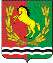 АДМИНИСТРАЦИЯМУНИЦИПАЛЬНОГО ОБРАЗОВАНИЯ КИСЛИНСКИЙ СЕЛЬСОВЕТ АСЕКЕВСКОГО РАЙОНА ОРЕНБУРГСКОЙ ОБЛАСТИП О С Т А Н О В Л Е Н И Е_______________________________________________________________22.01.2020                                 с. Кисла                                                        № 2-пО мерах по обеспечению пожарной безопасности в 2020 году на территории Кислинского сельсовета      В целях обеспечения пожарной безопасности в 2020 году на территории Кислинского  сельсовета и в соответствии с Уставом муниципального образования Кислинский  сельсовет постановляю:Утвердить план мероприятий по  противопожарной безопасности на территории муниципального образования Кислинский сельсовет согласно приложению 1Контроль за исполнением настоящего постановления оставляю за собой.Постановление вступает в силу  после официального опубликования, (обнародования).Глава муниципального образования                                          В.Л. АбрамовРазослано: в дело, прокурору района, ЕДДС района,Приложение 1к постановлениюГлавы муниципального образования № 2- п от 22.01.2020ПЛАНмероприятий по обеспечению  пожарной безопасности в 2020 году на территории муниципального образования Кислинского сельсовета.№ппНаименование мероприятийПериод Ответственный 1 Обеспечение подъездных путей  местам забора воды для тушения пожаровВесь периодГлава сельсовета2Выполнение мероприятий, исключающие возможность переброса огня при лесных пожарах на здания и сооружения населенных пунктов.апрель (по мере необходимости в летние месяцы)Глава сельсовета3Проведение разъяснительной  работы среди населения по соблюдению требований пожарной безопасности.Весь периодГлава сельсоветак4Проведение проверки готовности  систем оповещения, определить  и подготовить места для временного  размещения эвакуируемого населения, попадающего в зону природных пожаровДо 15 апреляГлава сельсовета5Обеспечение  выполнения мер пожарной безопасности при складировании и хранении грубых кормов на личных подворьях и на сеновалах  ООО «Кисла»Весь периодРуководитель организации, население. 6Организация уборки мусора и сухостоя на территории сельсовета, ликвидация несанкционированных свалок; вырубка  деревьев и кустарников, создающих угрозу распростране-ния пожара.Весь периодГлава сельсовета7Принятие мер по пресечению реализации пиротехнической продукции в местах, несоответствующих требованиям пожарной безопасности, продажи не сертифицированных пиротехнических изделий, продажи  пиротехнических изделий несовершеннолетним и  запрет на их использование в период проведения массовых мероприятий в закрытых помещенияхДекабрь-январьГлава МО, руководители учреждений 8В период праздничных мероприятий организовать дежурство.Праздничные дниГлава МО, руководители учреждений, депутаты( по согласованию)9Провести встречи (сходы) с гражданами, занятия по обучению правилам пожарной безопасности и действиям  по тушению пожаров и эвакуации из зоны чрезвычайных ситуаций мартГлава сельсовета10Запретить  сжигание мусора и сухой травы, стерни, пожнивных остатков, а также разжигание костров и других горючих материалов на территории поселения, в поле и  лесонасаждениях, мусор вывозить на свалкуВесь периодГлава МО руководитель организации, население. 11 Провести месячник пожарной безопасностиС 30 апреля по 30 маяГлава сельсовета